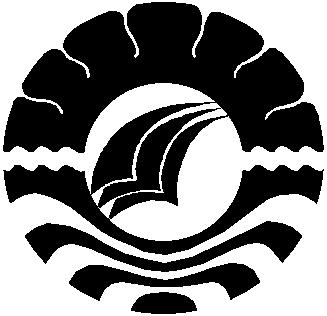   PENINGKATAN HASIL BELAJAR MATEMATIKA MELALUI PENGGUNAAN  MEDIA  GAMBAR  SISWA  KELAS  IVSDN 94 BALIMBING KECAMATAN RILAU ALEKABUPATEN BULUKUMBASKRIPSIDiajukan untuk Memenuhi Sebagian Persyaratan Guna Memperoleh Gelar Sarjana Pendidikan pada Program Studi Pendidikan Guru Sekolah Dasar Fakultas Ilmu Pendidikan Univeristas Negeri Makassar   IRMAYATI 084 724 546PROGRAM STUDI PENDIDIKAN GURU SEKOLAH DASARFAKULTAS ILMU PENDIDIKANUNIVERSITAS NEGERI MAKASSAR2012SKRIPSIPENINGKATAN HASIL BELAJAR MATEMATIKA MELALUI PENGGUNAAN  MEDIA  GAMBAR  SISWA  KELAS  IVSDN 94 BALIMBING KECAMATAN RILAU ALEKABUPATEN BULUKUMBAIRMAYATIPROGRAM STUDI PENDIDIKAN GURU SEKOLAH DASARFAKULTAS ILMU PENDIDIKANUNIVERSITAS NEGERI MAKASSAR 2012PERSETUJUAN PEMBIMBINGJudul Skripsi 	:  Peningkatan  Hasil  Belajar  Matematika melalui Penggunaan  Media  Gambar  Siswa  Kelas  IV  SDN Balimbing Kecamatan Rilau Ale Kabupaten Bulukumba.Atas nama  	:Nama	:  IRMAYATINomor Stambuk	:  084 724 546Jurusan/Prodi	:  PGSD S1Fakultas	:  Ilmu PendidikanSetelah diperiksa dan diteliti, telah memenuhi syarat untuk ujian meja.							      Makassar, 2 November 2012Dosen Pembimbing I  				 	       Dosen Pembimbing IIDrs. Andi Makkasau, M.Si.		      	      	      Nurhaedah, S.Pd. M.Pd. 	 NIP. 131 594 658	NIP. 19650715 199303 1 003				      NIP. 19780302 200501 2 002		Mengetahui:	 Ketua Prodi FIP UNM	Drs. Muslimin, M.Ed.NIP. 19610224 198703 1 003PENGESAHAN UJIAN SKRIPSISkripsi diterima oleh Panitia Ujian Skripsi Fakultas Ilmu Pendidikan Universitas Negeri Makassar, dengan SK Dekan Nomor:7291/UN.36.4/PP/2012 untuk memenuhi sebagian persyaratan memperoleh gelar Sarjana Pendidikan                  pada Program Studi Pendidikan Guru Sekolah Dasar pada hari Jumat tanggal               2 November 2010.Disahkan Oleh :Dekan Fakultas Ilmu PendidikanProf. Dr. H. Ismail Tolla, M.Pd.NIP. 19531230 198003 1 005Panitia Ujian :Ketua	:  Drs. Andi Mappincara, M.Pd.                 ( .............................. )Sekretaris	:  Ahmad Syawaluddin, S.Kom. M.Pd.      ( .............................. )Pembimbing I	:  Drs. Andi Makkasau, M.Si.	                 ( ............................. )Pembimbing II	:  Nurhaedah, S.Pd. M.Pd. 	                 ( ................................ )Penguji I	:  Dra. Hj. Johara Nonci, M.Si.                   ( ............................... )Penguji II	:  Dra. Nirmala, M.Si.                                 ( ............................... ) PERNYATAAN KEASLIAN SKRIPSISaya yang bertanda tangan dibawah ini :Nama			:  IRMAYATINomor Stambuk	:  084 724 546Program Studi/UPP	:  PGSD S1Fakultas		:  Ilmu PendidikanJudul Skripsi 	  : Peningkatan Hasil Belajar Matematika  melalui  Penggunaan Media Gambar Siswa Kelas IV SDN 94 Balimbang Kecamatan Rilau Ale Kabupaten Bulukumba.Menyatakan dengan sebenarnya bahwa skripsi yang saya tulis ini benar merupakan hasil karya saya sendiri dan bukan merupakan pengambilalihan tulisan atau pikiran orang lain yang saya akui sebagai hasil tulisan atau pikiran sendiri. Apabila di kemudian hari terbukti atau dapat dibuktikan bahwa Skripsi ini hasil jiplakan, maka saya bersedia menerima sanksi atas perbuatan tersebut sesuai ketentuan yang  berlaku. 	Makassar, 2 November 2012	Yang membuat pernyataan;                                                         	IRMAYATIMOTTOkebahagiaan hadirketika usaha dan jerih payah serta doa restu orangtuaberpadu dalam meraih cita-citakuperuntukkan skripsi ini kepada ayahanda dan ibundaku, Suamiku dan anakku tercinta ABSTRAKIRMAYATI, 2012. Peningkatan  Hasil  Belajar  Matematika Melalui Penggunaan Media Gambar Pada Siswa Kelas IV SDN 94 Balimbing Kecamatan Rilau Ale Kabupaten Bulukumba. Skripsi. Dibimbing oleh Drs. Andi Makkassau, M.Si. dan                  Nurhaedah, S.Pd. M.Pd. Fakultas Ilmu Pendidikan Universitas Negeri Makassar.Penelitian ini mengangkat permasalahan rendahnya hasil belajar matematika pada siswa kelas IV SDN 94 Balimbing Kecamatan Rilau Ale Kabupaten Bulukumba. Rumusan masalah apakah hasil belajar matematika dapat ditingkatkan melalui penggunaan media gambar pada siswa kelas IV SDN 94 Balimbing Kecamatan Rilau Ale Kabupaten Bulukumba dapat ditingkatkan Tujuan penelitian adalah untuk mengetahui peningkatan hasil belajar siswa pada mata pelajaran matematika melalui penggunaan media gambar. Jenis penelitian adalah penelitian tindakan kelas dilaksanakan 2 siklus masing-masing terdiri 2 kali pertemuan. Subjek penelitian adalah semua siswa kelas IV berjumlah 24 siswa terdiri dari 7 perempuan dan 17 laki-laki serta 1 orang guru pada semester I (Ganjil) tahun pelajaran 2010/2011. Fokus penelitian adalah hasil belajar matematika dan penggunaan media gambar. Teknik pengumpulan data melalui test dan observasi dan dianalisis secara kualitatif. Hasil penelitian menunjukkan bahwa penggunaan media gambar dalam mata pelajaran m atematika berhasil meningkatkan hasil belajar siswa kelas kelas IV SDN 94 Balimbing Kecamatan Rilau Ale Kabupaten Bulukumba dengan skor rata-rata hasil belajar matematika pada Siklus I masuk pada kategori sedang selanjutnya pada Siklus II nilai rata-rata hasil belajar siswa  berada pada ketegori tinggi. Aktivitas belajar siswa meningkat dari pelaksanaan siklus I ke siklus II dengan melihat indikator siswa  memahami tujuan pengajaran dengan memanfaatkan media gambar, siswa siap menerima pelajaran dengan menggunakan media gambar, siswa menerima penyajian pelajaran dengan memanfaatkan media gambar, siswa dapat menilai, menganalisis, menghayati pelajaran dengan menggunakan media pengajaran, siswa bertanya untuk memahami materi pelajaran dengan memanfaatkan media gambar, dan siswa membuat kesimpulan melalui penggunaan media gambar, sehingga proses pembelajaran dapat berjalan secara optimal. PRAKATAPuji syukur penulis panjatkan kehadirat Allah SWT, atas rahmat dan karunia-Nyalah sehingga skripsi ini yang berjudul “Peningkatan  Hasil  Belajar  Matematika melalui Penggunaan Media Gambar pada Siswa Kelas IV SDN 94 Balimbing Kecamatan Rilau Ale Kabupaten Bulukumba” dapat diselesaikan dalam bentuk yang sederhana.Skripsi ini diajukan sebagai syarat untuk menyelesaikan studi pada Program Studi Pendidikan Guru Sekolah Dasar untuk memperoleh gelar Sarjana Pendidikan (S.Pd) Fakultas Ilmu Pendidikan Universitas Negeri Makassar. Penulis menyampaikan terima kasih kepada Bapak Drs. Andi Makkassau, M.Si.sebagai dosen pembimbing I dan Ibu Nurhaedah, S.Pd. M.Pd. sebagai dosen pembimbing II atas arahan, bimbingan dan motivasi serta nasehat berharga bagi penulis dalam menyusun dan menyelesaikan skripsi. Penulis juga menyadari bahwa masih terdapat kekurangan-kekurangan di dalam skripsi ini. Oleh karena itu, penulis mengharapkan saran dan kritikan dari pembaca demi kesempurnaan penulisan selanjutnya. Pada kesempatan ini pula, penulis mengucapkan terima kasih dan penghargaan yang sebesar-besarnya kepada :Prof. Dr. Arismunandar, M.Pd. selaku Rektor Universitas Negeri Makassar atas kesempatan yang diberikan kepada penulis untuk melanjutkan studi di Pendidikan Guru Sekolah Dasar Strata Satu (S1).Prof. Dr.   Ismail   Tolla,  M.Pd.    selaku    dekan    Fakultas    Ilmu    Pendidikan Universitas Negeri Makassar atas kesempatan yang diberikan kepada penulis untuk melanjutkan studi di Pendidikan Guru Sekolah Dasar Strata Satu (S1).Drs. Muslimin, M. Ed. dan Ahmad Syawaluddin, S.Kom. M.Pd. sebagai Ketua dan  Sekretaris  Prodi  PGSD  Fakultas  Ilmu  Pendidikan  Universitas  Negeri Makassar atas fasilitas yang diberikan kepada penulis selama kuliah di Pendidikan Guru Sekolah Dasar Strata Satu (S1).Bapak dan ibu dosen Fakultas Ilmu Pendidikan Universitas Negeri Makassar yang telah banyak memberikan bekal ilmu kepada penulis selama dalam perkuliahan di Universitas Negeri Makassar.Kepala SDN 94 Balimbing Kecamatan Rilai Ale Kabupaten Bulukumba            Hj. Hasniar, S.Pd. dan Erniyani, S.Pd.I sebagai guru kelas yang telah memberikan izin dan bantuan dalam melaksanakan penelitian di sekolah tersebut.Ayahanda tercinta Muh. Safri (almarhum), Ibunda tercinta Bungawali, suamiku tercinta dan anakku tersayang serta keluargaku tersayang yang senantiasa memberikan motivasi dan semangat kepada penulis.Semoga skripsi dapat bermanfaat, penulis menyadari sepenuhnya bahwa manusia sesungguhnya makhluk sosial yang hidup bersama untuk beribadah kepada Allah SWT dan tidak pernah luput dari kesalahan. Amin.    Makassar, 2 November 2012                                                                                          PenulisDAFTAR ISIHALAMAN JUDUL		       iHALAMAN PERSETUJUAN PEMBIMBING 		      iiPENGESAHAN UJIAN SKRIPSI 		     iiiPERNYATAAN KEASLIAN SKRIPSI		     iv MOTTO		      vABSTRAK 		     viPRAKATA 		    viiDAFTAR ISI		  ixDAFTAR GAMBAR 		     xiDAFTAR TABEL 		   xiiDAFTAR LAMPIRAN 		xiiiI   PENDAHULUAN ..........................................................................................          1A.  Latar Belakang Masalah .........................................................................          1B.  Rumusan Masalah ...................................................................................          5C.  Pemecahan Masalah ................................................................................          5D.  Tujuan Penelitian  ....................................................................................         5E.  Manfaat Penelitian ..................................................................................          6II   KAJIAN PUSTAKA, KERANGKA PIKIR DAN HIPOTESIS .................           7Kajian Pustaka 	        7Penggunaan Media Gambar dalam Proses Pembelajaran 	        7Pengertian Media Gambar	        7Prinsip Penggunaan Media Gambar	      10Fungsi Media Gambar dalam Pembelajaran	      11Tujuan Media Gambar dalam Pembelajaran	      13Langkah-Langkah Penggunaan Media Gambar	      18Hasil Belajar Matematika  …......................................................              19a.  Pengertian Hasil Belajar 	      19b.  Materi Pelajaran Matematika “Menulis Tanda Waktu” 	      21Kerangka Pikir	      24Hipotesis 	      25III  METODE PENELITIAN 	      26Pendekatan dan Jenis Penelitian   ............................................................       26Lokasi dan Subjek Penelitian...................................................................       26Faktor yang Diselidiki  ....................................................................               27Prosedur Penelitian ..................................................................................       27Teknik Pengumpulan Data  .....................................................................       34Teknik Analisis Data ...............................................................................       36Indikator Keberhasilan .............................................................................      38BAB IV.  HASIL PENELITIAN DAN PEMBAHASAN ...................................       39Hasil Penelitian ........................................................................................      39Pembahasan ..............................................................................................      61BAB V KESIMPULAN DAN SARAN …...........................................................      67Kesimpulan ..............................................................................................       67Saran-Saran ................................................................................................    67DAFTAR PUSTAKA    ......................................................................................        69LAMPIRAN  ……..........................................................................................             71DAFTAR GAMBARNo. Gambar	Judul Gambar 						 HalamanGambar 2.1 	Skema Kerangka Pikir                                    		             25Gambar 3.1	Prosedur Penelitian Tindakan Kelas 				             28		DAFTAR TABELNo.Tabel 	Judul Tabel 							 HalamanTabel 3.1.  Teknik Kategori Penilaian Tes Hasil Belajar  ……….......................       37Tabel 4.1.  Hasil Observasi pada Aktifitas Belajar Siswa Siklus I  .......................       44Tabel 4.2.  Hasil Observasi Aktifitas Mengajar Guru pada Siklus I ……..............       46Tabel 4.3.  Statistik Nilai Hasil Belajar Siswa Siklus I  ....................................         48Tabel 4.4.  Distribusi Frekuensi dan Persentase Skor Hasil Belajar Siklus I .........       49Tabel 4.5.  Hasil Observasi pada Aktifitas Belajar Siswa Siklus II  ........................     54Tabel 4.6.  Hasil Observasi Aktifitas Mengajar Guru pada Siklus II  …………….     56     Tabel 4.7. Statistik Skor Hasil Belajar Siswa Siklus II  ..................................           57Tabel 4.8. Distribusi Frekuensi dan Persentase Skor Hasil Belajar Siklus II .........      58DAFTAR LAMPIRANLampiran A  Rencana Pelaksanaan Pembelajaran Siklus I Pertemuan 1………………...   71Lembar Kerja Siswa Siklus I Pertemuan I  ……………………………...      73Rencana Pelaksanaan Pembelajaran Siklus I Pertemuan 2………………..    74Lembar Kerja Siswa Siklus I Pertemuan 2  …………………………...         76Rencana Pelaksanaan Pembelajaran Siklus II Pertemuan 1……………….   77Lembar Kerja Siswa Siklus II Pertemuan 1  …………………………...        79Rencana Pelaksanaan Pembelajaran Siklus II Pertemuan 2………………    80Lembar Kerja Siswa Siklus II Pertemuan 2  …………………………...        82Instrumen Pengumpulan Data Lembar Observasi Aktivitas Belajar Siswa ..……………………….......       83Lembar Observasi Kegiatan Aktivitas Guru ……………….……............      84Instrumen Soal Tes Siklus I ……………………………………………..     85Kunci Jawaban dan Pedoman Penskoran Soal Siklus I ………………….     86Instrumen Soal Tes Siklus II …………………………………………….      87Kunci Jawaban dan Pedoman Penskoran Siklus II ……………………….    88Data Hasil Observasi dan Hasil Tes Data Hasil Observasi Aktivitas Belajar Siswa Siklus I ………………...       89Data Hasil Observasi Aktivitas Mengajar Guru Siklus I …………..........      90Data Hasil Belajar Siswa Siklus I ……………………………….............      91Data Hasil Observasi Aktivitas Belajar Siswa Siklus II ………………..       92Data Hasil Observasi Aktivitas Mengajar Guru Siklus II ………….....         93Data Hasil Belajar Siswa Siklus II ………………………………………      94Lampiran Lain Foto Pelaksanaan Penelitian ……………………………………………..     95 Surat Izin Penelitian …………………..……………….………………..        99     Riwayat Hidup ……………………………………….…………………     103